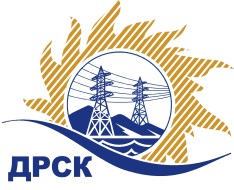 Акционерное Общество«Дальневосточная распределительная сетевая  компания»Протокол процедуры открытия доступа к заявкам участниковСПОСОБ И ПРЕДМЕТ ЗАКУПКИ: запрос предложений в электронной форме на право заключения договора на выполнение работ: Мероприятия по строительству и реконструкции электрических сетей до 10 кВ для технологического присоединения потребителей (в том числе ПИР) на территории филиала «Приморские ЭС» (Приморский край, Партизанский район, с. Екатериновка) (Лот № 11936 раздел 1.1 ГКПЗ 2019).НМЦ ЛОТА (в соответствии с Извещением о закупке): 7 781 647,13 руб. без НДС.ОТМЕТИЛИ:В адрес Организатора закупки поступило 2 (две)  заявки.Вскрытие конвертов (открытие доступа к заявкам) было произведено автоматически средствами электронной торговой площадки https://rushydro.roseltorg.ru в присутствии секретаря Закупочной комиссии.Дата и время начала процедуры вскрытия конвертов с заявками на участие в закупке: 14 часов 00 минут (по местному времени Организатора) 08.08.2019 г. Место проведения процедуры вскрытия конвертов с заявками на участие в закупке: https://rushydro.roseltorg.ru В конвертах обнаружены заявки следующих Участников закупки:Секретарь Закупочной комиссии 1 уровня  		                                         М.Г.ЕлисееваКоваленко О.В.(416-2) 397-242№ 557/УР-В08 августа 2019 г.№п/пДата и время регистрации заявкиНаименование Участника, его адрес, ИНН и/или идентификационный номерЦена заявки, руб. без НДС 31.07.2019 06:25ООО «Дальэнергострой» 
ИНН/КПП 2508071647/250801001 7 781 647,0008.08.2019 06:59ООО "ТЕХЦЕНТР" 
ИНН/КПП 2539057716/253901001 7 780 000,00